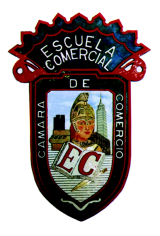 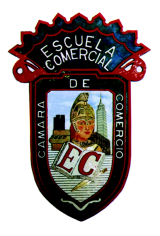 Grupo: 43-AOBJETIVO: Concientizar al alumno de la importancia de mejorar la calidad en el servicio y las estrategias de ventas antes cambios inesperadosINTRODUCCION: Los alumnos han sido informados de lo que sucedió con muchas agenciasDe viajes ante la entrada del internet, las agencias de viajes se vieron amenazadas con cerrarSus negocios que por años les había dado un modo de vida no solo a los dueños sino también a Cientos de Agentes de viajes con y sin estudios, por tanto los alumnos tendrán que discernir que hacer ante los cambios drásticos debido a la mejora en la tecnología DESARROLLO: En este ensayo encontraras una breve historia de los antecedentes de las agencias de viajes y de cómo fueron afectados con los avances tecnológicos que han surgido generación tras generación y de acuerdo a la demanda de cada consumidor o viajero, cada día que pasa las necesidades de viajar en algún lugar ha crecido demasiado ya que la mayoría trabaja arduamente para poder ahorrar para sus próximas vacaciones y así descansar de las presiones y estrés del trabajo que le ha ocasionado.Las agencias de viajes han evolucionado de manera sorpresiva en manera que la población del mundo aumenta y sobre todos a los tipos de clientes que se han generado de acuerdo a sus necesidades y deseos de salir de la rutina, el avance de la tecnología no ha dejado de evolucionar cada año se genera modelos de mercadotecnia para agilizar la comercialización en línea y ajustarse a la economía de cada país.Los clientes no aceptan solo una opción si no que indagan hasta encontrar la manera más fácil y accesible para emprender una aventura que marcará por siempre para tener una experiencia de estar en un lugar maravilloso y poder disfrutarla sin tener que preocuparse de disfrutar de atracciones, precios, accesos ilimitados y sobre todo la seguridad de poder estar allá sin contratiempos.PREGUNTAS: Ante todo lo explicado , ¿Cómo le harías para seguir activo ante tanta competencia en línea?¿Qué medidas tomarías para tener cautivos a tus clientes?¿Cómo lograr tener mejores costos que por internet ?SOLUCION: Indica la solución sintetizada de todas las preguntas arriba indicadas TEMA: trascendencia de las Agencias de ViajesSubtema: Como evitar el cierre de Agencias FísicasClases: 5 y 6           Fecha:  9 de Febrero-2 horas